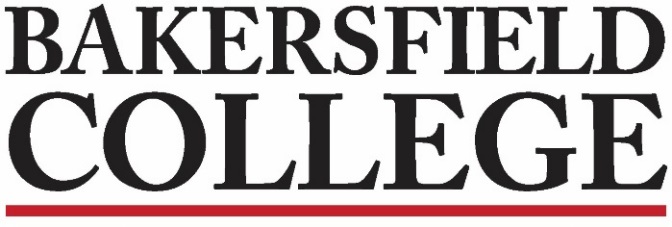 Program ReviewFeb. 19, 2019L 1494:00 pm-5:00 pmMeeting NotesChairs: Stephen Waller, Dean of Instruction, Admin Co-Chair; Kimberly Nickell, ACDV, Faculty Co-Chair; Kristin Rabe, Media Services, Classified Co-ChairMembers: Mindy Wilmot, Library; Anna Poetker-Collins, Philosophy; Brenda Nyagwachi, FACE; Andrea Tumblin, Mathematics; Heather Baltis, Agriculture; Brent Burton, Fire Technology/EMS; Neeley Hatridge, Communication; Nicole Hernandez, Nursing; Keri Wolf, English; Klint Rigby, Engineering and Industrial Technology; Jason Dixon, Engineering and Industrial Technology; Katie Ganster, Biology; Brent Wilson, Assessment Liaison, F. Javier Llamas, Social Science. Vikki Coffee, Workforce DevelopmentAdministrators: Michelle Bresso, Dean of InstructionClassified Meg Stidham, CSEA designeeStudent Government: Elisabeth Sampson, SGA Senator 82018-19 GoalsAlign the Program Review questions to ACCJC Standards and Strategic Directions for Spring 2019Fully implement eLumenWe need to do a survey this cycleGuided Pathways District Program ReviewRubric aligning resource requests and prioritization with Mission and Strategic Directions.1.Call to OrderNote taker-Kristin2.Approval of Minutes-Feb. 5, 2019Approval of Agenda Items3.Spring Survey We will be reviewing and updating question for the Spring 2019 survey.Meeting Notes:No quorum for 2/19Changes to notes – Adding Javier to the listserve and to the list of members.  Steve Waller made motion to approve minutes – approved. AUO’s Steve mentioned one to be created for each ILO and will present them to Liz and Zav.  Will also take them to EAC/SALT and FAST committees for info gathering1 AUO for each ILO – there will be 4-main AUO’s and the areas have the ability to add more but must address at least one.How is data collected??  Students Served per $$ - looking for improvement over time… will have to look at how to collect data for those areas (like library/tech services) that do not get data from OIE.Spring Survey: Last one completed 2016Question #1:  I understand why we complete Program Review but have a hard time getting to it.  Hard time getting it doneQuestion #2: General Info (Swap with Question #1)Question #3: Your role with completing the document – you can also write in an answer Why is it not relevant/meaningful?  Need feedback on how to identify data – Need help from areas on what works best for them.  Do we need survey of students?  Worst case scenarios.  Challenges with data for instructional programs – often having to compile data on their own.  What would be catastrophic in your area that you could measure?  Exit Surveys – OIE – AQUSQL – can do quick survey – how often can we utilize a service.  Still don’t have full compliance with Library card scan in/student check in with AQUSQL.  Trend data for instructional areas. TASK: Come up with video script and set up shoot dates